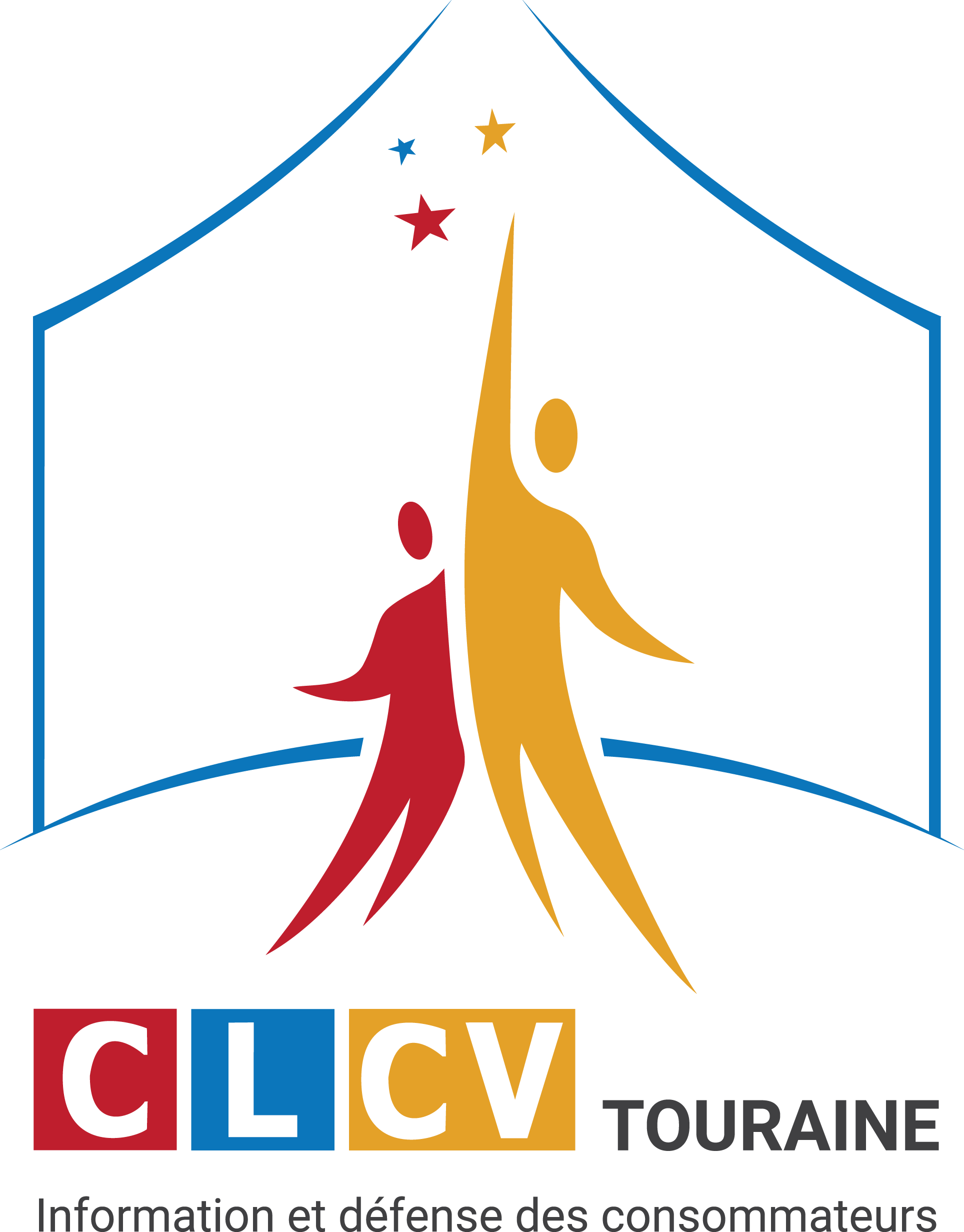 Bonjour à toutes et à tous,La principale activité de notre association en 2022 a été l’organisation des élections auprès des bailleurs sociaux. Ces élections ont bien entendu générer des frais pour le site Internet, de la documentation d’informations, et tous les déplacements des bénévoles. Ces élections ont pour but que la CLCV soit représentée parmi le plus grand nombre de ces bailleurs. Marie-Claude Fourrier a su maitriser cet événement qui nous a confirmé dans notre implantation départementale et régionale. L’association a poursuivi en parallèle ses actions et programmes de formations, de préventions et d’animations sociales.Nous remercierons : la Ville de Tours pour sa subvention de 2 300 €, Val Touraine Habitat 500 €, DGCCRF 2 496,13 €, Tours Métropole 750 € sur l’exercice 2021 (Forum Malraux), et la subvention formation F D V A pour 1 500 €. Nos dépenses : 71 840,45 €Nos recettes : 88 731,44 €Notre résultat d’exercice est de + 16 890,99 €